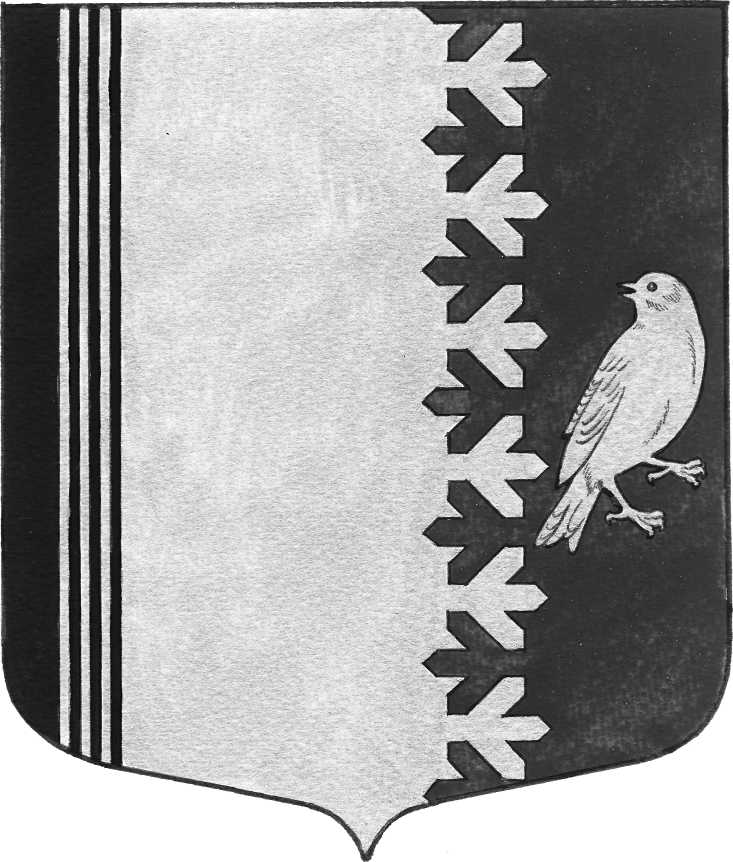              АДМИНИСТРАЦИЯ   МУНИЦИПАЛЬНОГО  ОБРАЗОВАНИЯШУМСКОЕ  СЕЛЬСКОЕ  ПОСЕЛЕНИЕКИРОВСКОГО МУНИЦИПАЛЬНОГО РАЙОНАЛЕНИНГРАДСКОЙ ОБЛАСТИП О С Т А Н О В Л Е Н И Еот  01 ноября  2017 года     №  221Об отмене постановления администрации муниципального образования Шумское сельское поселение Кировского муниципального района Ленинградской области  «О создании и организации деятельности муниципальной пожарной охраны, порядке взаимоотношений муниципальной пожарной охраны с другими видами пожарной охраны на территории Шумского сельского поселения» № 101 от  25 апреля  2014 года     В соответствии с Федеральным законом от 21 декабря 1994 г. № 69-ФЗ «О пожарной безопасности», Федеральным законом от 6 октября 2003 года № 131-ФЗ «Об общих принципах организации местного самоуправления в Российской Федерации», Устава Шумского сельского поселения  постановляю:         1.  Отменить постановление  администрации муниципального образования Шумское сельское  поселение Кировского муниципального района Ленинградской области «О создании и организации деятельности муниципальной пожарной охраны, порядке взаимоотношений муниципальной пожарной охраны с другими видами пожарной охраны на территории Шумского сельского поселения» № 101 от  25 апреля  2014 года.          2. Обнародовать настоящее постановление в специальных местах для обнародования муниципальных актов.Глава администрации		                                              В.Л.УльяновРазослано: дело,  прокуратура КМР